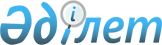 Бурабай аудандық мәслихаттың кейбір шешімдеріне өзгерістер енгізу туралы
					
			Күшін жойған
			
			
		
					Ақмола облысы Бурабай аудандық мәслихатының 2016 жылғы 12 мамырдағы № 6С-2/10 шешімі. Ақмола облысының Әділет департаментінде 2016 жылғы 13 маусымда № 5416 болып тіркелді. Күші жойылды - Ақмола облысы Бурабай аудандық мәслихатының 2020 жылғы 25 ақпандағы № 6С-56/3 шешімімен
      Ескерту. Күші жойылды - Ақмола облысы Бурабай аудандық мәслихатының 25.02.2020 № 6С-56/3 (ресми жарияланған күнінен бастап қолданысқа енгізіледі) шешімімен.

      РҚАО-ның ескертпесі.

      Құжаттың мәтінінде түпнұсқаның пунктуациясы мен орфографиясы сақталған.

      "Қазақстан Республикасындағы жергілікті мемлекеттік басқару және өзін-өзі басқару туралы" Қазақстан Республикасының 2001 жылғы 23 қаңтардағы Заңының 6 бабына, "Құқықтық актілер туралы" Қазақстан Республикасының 2016 жылғы 6 сәуірдегі Заңының 26 бабына сәйкес, Бурабай аудандық мәслихат ШЕШІМ ЕТТІ:

      1. Бурабай аудандық мәслихаттың кейбір шешімдеріне өзгерістер енгізілсін:

      1) Күші жойылды – Ақмола облысы Бурабай аудандық мәслихатының 14.02.2017 № 6С-12/3 (ресми жарияланған күнінен бастап қолданысқа енгізіледі) шешімімен.

      2) "Бурабай аудандық мәслихаттың кейбір шешімдеріне өзгерістер енгізу туралы" Бурабай аудандық мәслихаттың 2015 жылғы 11 маусымдағы № 5С-43/2 шешімінде (Нормативтік құқықтық актілерді мемлекеттік тіркеу тізілімінде № 4867 болып тіркелген, 2015 жылғы 30 маусымда аудандық "Бурабай" және "Луч" газеттерінде жарияланған):

      кіріспеде "Нормативтік құқықтық актілер туралы" Қазақстан Республикасының 1998 жылғы 24 наурыздағы Заңының 21 бабына" сөздері "Құқықтық актілер туралы" Қазақстан Республикасының 2016 жылғы 6 сәуірдегі Заңының 26 бабына" сөздерімен ауыстырылсын.

      2. Осы шешім Ақмола облысының Әділет департаментінде мемлекеттік тіркелген күнінен бастап күшіне енеді және ресми жарияланған күнінен бастап қолданысқа енгізіледі.
      "КЕЛІСІЛДІ"
					© 2012. Қазақстан Республикасы Әділет министрлігінің «Қазақстан Республикасының Заңнама және құқықтық ақпарат институты» ШЖҚ РМК
				
      Аудандық мәслихаттың
ІI сессиясының төрағасы

Р.Махаев

      Аудандық мәслихаттың
хатшысы

Ө.Бейсенов

      Бурабай ауданының
әкімі

Т.Ташмағамбетов
